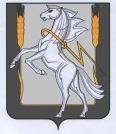 Совет депутатов Рощинского сельского поселенияСосновского муниципального района Челябинской областичетвертого созыва Р Е Ш Е Н И Е От «23» декабря 2020года № 57     На основании ст. 40 Федерального закона от 06.10.2003 г. №131-ФЗ «Об общих принципах организации местного самоуправления в Российской Федерации», Федерального закона от 19.06.2004 г. № 54-ФЗ «О собраниях, митингах, демонстрациях, шествиях и пикетированиях», ст.26 п.6 пп.1 ст.27 п.2 Устава Рощинского сельского поселения Сосновского муниципального района Челябинской области,РЕШАЕТ:     1. Утвердить «Положения о закреплении специально отведенных мест для проведения встреч депутатов с избирателями и порядке их предоставления» согласно приложению, к настоящему решению.Разместить настоящее решение на официальном сайте администрации Рощинского сельского поселения в сети Интернет.Контроль за исполнением настоящего решения возложить на председателя Совета депутатов Рощинского сельского поселения Волосникову С.Ю.   Приложение №1Утверждено Решением от 23.12.2020 г. № 58 ПОЛОЖЕНИЕ О ЗАКРЕПЛЕНИИ СПЕЦИАЛЬНО ОТВЕДЕННЫХ МЕСТ ДЛЯ ПРОВЕДЕНИЯ ВСТРЕЧ ДЕПУТАТОВ С ИЗБИРАТЕЛЯМИ И ПОРЯДКА ИХ ПРЕДОСТАВЛЕНИЯ
        1. Настоящее Положение о закреплении специально отведенных мест для проведения встреч депутатов с избирателями на территории Рощинского сельского поселения, перечня помещений, предоставляемых органами местного самоуправления Рощинского сельского поселения для проведения встреч депутатов с избирателями, и порядка их предоставления (далее - Положение) устанавливает полномочия органов местного самоуправления Рощинского сельского поселения и определяет условия их предоставления.
       2. Специально закрепленные места на территории Рощинского сельского поселения, а также перечень помещений, предоставляемых для проведения встреч депутатов с избирателями, определяются Администрацией Рощинского сельского поселения и утверждается Решением Совета депутатов Рощинского сельского поселения.
       3. Перечень помещений для проведения встреч депутатов с избирателями (далее - Перечень помещений) должен содержать информацию о предельной вместимости каждого включенного в данный перечень помещения. В Перечень помещений должны быть также включены помещения, предусматривающие возможность проведения в них встреч в выходные дни. (Приложение № 3).
       4. Помещение, предоставляемое для проведения встреч депутатов с избирателями, должно быть оборудовано посадочными местами, исходя из расчета нормы предельной вместимости помещения.
       5. Для выделения помещения депутаты направляют заявку о предоставлении помещения для проведения встречи с избирателями (далее - заявка) по форме, указанной в приложении № 1 к настоящему Положению, в Администрации Рощинского сельского поселения, не позднее чем за пять рабочих дней до дня проведения встречи.
       В заявке указываются место и дата проведения мероприятия, время его начала, продолжительность, предполагаемое число участников, дата подачи заявки, данные лица, ответственного за проведение мероприятия, его контактный телефон, способ уведомления депутата о принятом по заявке решении, подпись депутата.
       6. Заявка подается депутатом лично, либо посредством почтового отправления, либо в электронном виде в формате, исключающем несанкционированное преобразование (редактирование) заявки, на адрес электронной почты уполномоченного органа.
       Заявка регистрируется в день ее поступления в уполномоченный орган. Если заявка, направленная в электронной форме, поступила в уполномоченный орган в нерабочее время, она регистрируется в срок не позднее 12.00 следующего рабочего дня.
       7. Заявка рассматривается уполномоченным органом с уведомлением о принятом по ней решении способом, указанным депутатом в заявке, в течение трех рабочих дней со дня регистрации такой заявки.
       8. Дата и время проведения встреч с избирателями в помещениях должны планироваться депутатами с учетом режима основной деятельности учреждений и организаций, размещаемых в помещениях. Проведение встреч с избирателями не должно препятствовать осуществлению повседневной деятельности учреждений и организаций, размещаемых в помещениях.
       9. Одновременно в помещении может проходить не более одной встречи.
       10. В случае направления депутатами нескольких заявок на предоставление одного помещения в одно и то же время очередность использования помещения определяется исходя из времени получения заявки уполномоченным органом, а также с учетом приоритета, исходя из принадлежности депутата к более высокому уровню публичной власти.
       11. В случае если помещение уже предоставлено для встречи другому депутату, уполномоченный орган согласовывает с депутатом иное время или дату проведения встречи в данном помещении либо возможность предоставления иного помещения, включенного в Перечень помещений. По результатам согласования принятое решение отражается в заявке.
       12. Уполномоченный орган отказывает в предоставлении депутату помещения для проведения встреч с избирателями в следующих случаях:
- если нарушен порядок подачи заявки, установленный пунктами 5, 6 настоящего Положения;
- если в обращении депутата о предоставлении помещения указано предполагаемое количество участников встречи, превышающее установленную предельную вместимость помещения;
- если проведение встречи депутата с избирателями в указанные дату и время препятствуют осуществлению повседневной деятельности учреждений и организаций, по месту нахождения которых предоставляются помещения для проведения встреч депутатов с избирателями;
- если испрашиваемое депутатом помещение уже предоставлено другому депутату в указанные в заявке дату и время (при условии несогласия депутата с направленными уполномоченным органом предложениями о проведении встречи в иные дату и время или ином помещении).
       13. Помещение, предоставленное депутату, не может использоваться для проведения агитационных мероприятий в период проведения на территории Саккуловского сельского поселения выборов и в иных целях, за исключением мероприятий, предусмотренных пунктом 1 настоящего Положения.
       14. Помещение для встреч депутатов с избирателями предоставляется на безвозмездной основе.
       15. Помещение передается депутату на основании акта приема-передачи помещения для проведения встречи депутата с избирателями по форме, указанной в приложении № 2 к настоящему Положению, подписываемого с одной стороны руководителем муниципального предприятия или учреждения, в оперативном управлении или хозяйственном ведении которого находится предоставляемое помещение, или иным уполномоченным лицом и с другой стороны депутатом.
       16. Депутат во время проведения встречи с избирателями обеспечивает сохранность помещения и имущества, находящегося в нем.
       Обеспечение безопасности при проведении встреч осуществляется в соответствии с действующим законодательством Российской Федерации.
       17. Встречи депутатов с избирателями в специально отведенных местах проводятся без уведомления Администрации Рощинского сельского поселения о проведении таких встреч. При этом депутат вправе предварительно проинформировать указанный орган о дате и времени их проведения. На территории своего избирательного округа депутат вправе самостоятельно определить внутридомовую территорию для проведения встречи с избирателями.
       18. Встречи депутатов с избирателями могут проводиться при условии, что их проведение не повлечет за собой нарушение функционирования объектов жизнеобеспечения, транспортной или социальной инфраструктуры, связи, создание помех движению пешеходов и (или) транспортных средств либо доступу граждан к жилым помещениям или объектам транспортной, или социальной инфраструктуры.
       19. Встречи депутатов с избирателями в форме публичного мероприятия проводятся в соответствии с законодательством Российской Федерации о собраниях, митингах, демонстрациях, шествиях и пикетированиях.Приложение № 1
к Положению
о закреплении специально отведенных мест
для проведения встреч депутатов
с избирателями и порядка их предоставления                                      В Администрацию Рощинского сельского поселения                                      _____________________________________                                      (наименование уполномоченного органа)                                      _____________________________________                                      от __________________________________                                                 (Ф.И.О. депутата)                                                                             ЗАЯВКАо предоставлении помещения для проведения встречи с избирателями    В соответствии с частью 5.3 статьи 40 Федерального закона от 06.10.2003 N   131-ФЗ   "Об  общих  принципах  организации  местного  самоуправления в Российской  Федерации",    Устава  Рощинского сельского поселения, Положением об определении  специально  отведенных  мест для проведения встреч депутатов с избирателями    на    территории   Рощинского сельского поселения,   перечня   помещений, предоставляемых   органами   местного  самоуправления  Рощинского сельского поселения  для проведения  встреч  депутатов  с избирателями, и порядка их предоставления, утвержденным  решением Совета депутатов Рощинского сельского поселения №58 от 23.12.2020 года , прошу предоставить помещение по адресу: ___________________________________________________________________________________________________________________________________,                        (место проведения встречи)для    проведения    встречи    с    избирателями, которую   планируется провести ______________________________________________________________________________________,                     (дата проведения встречи и время ее начала)продолжительностью ___________________________________________________________________,                                                            (продолжительность встречи)предполагаемое число участников ________________________________________________________,ответственный за проведение мероприятия _______________________________________________________________________________________________________________________________________                       (Ф.И.О., контактный телефон)О принятом решении прошу меня уведомить _____________________________________________________________________________________________________________________________________                           (способ уведомления)Контактные данные _________________________________________________________Дата _______________
Депутат _____________   ______________________________________________________________                  (подпись)                          (Ф.И.О.)Принятое уполномоченным органом решение: ________________________________________________________________________________________________________________________________Дата _______________Должностное лицоуполномоченного органа: _____________   ______________________________________________                                                  (подпись)                  (Ф.И.О.)Приложение № 2
к Положению
о закреплении специально отведенных мест
для проведения встреч депутатов
с избирателями и порядка их предоставления
АКТприема-передачи помещениядля проведения встречи депутата с избирателями
"___" __________ 20___ г.                                        п. Рощино
Дата и время приема помещения: __________________________________________________________
Принял: _____________  _________________________________________________________________                   (подпись)                                                  (Ф.И.О. депутата)
Сдал:   _____________  __________________________________________________________________                (подпись)                     (должность, Ф.И.О. лица, предоставившего помещение)
Дата и время сдачи помещения: ___________________________________________________________
Сдал:   ______________  _________________________________________________________________                     (подпись)                   (Ф.И.О. депутата)
Принял: _____________  _________________________________________________________________                      (подпись)                      (должность, Ф.И.О. лица, принявшего помещение)Приложение №3Об утверждении «Положения о закреплении специально отведенных мест для проведения встреч депутатов с избирателями и порядке их предоставления»Глава Рощинского сельского поселения Л.А. ЕфимоваПредседатель Совета депутатов Рощинского сельского поселения         С.Ю. Волосникова                                              Наименование и адрес организации (учреждения), предоставившей помещение для проведения встречи депутата с избирателямиОсновные характеристики и особенности помещения, в том числе наличие материальных ценностей (при необходимости)Перечень мест закрепленных для проведения встреч депутатов с избирателями:Актовый зал ДК (п. Рощино, ул. Ленина, 9) – 300 чел.Библиотека (п. Рощино, ул. Ленина, 9) – 25 чел.Детский сад (д. Казанцево, ул. Школьная, 5) – 25 чел.Помещение УК Азбука сервиса (д. Казанцево, ул. Взлетная, 5) – 10 чел.Дом-образец (д. Новое Поле, ул. 1 Мая, 60) – 30 чел.На территории своих избирательных округов депутаты вправе самостоятельно определять внутридомовую территорию для проведения встреч с избирателями.